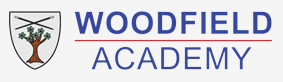 Year 5 - 8 Middle School(9 - 13 Year olds)ASSISTANT HEADTEACHER ASSESSMENT AND OUTCOMESCANDIDATE INFORMATION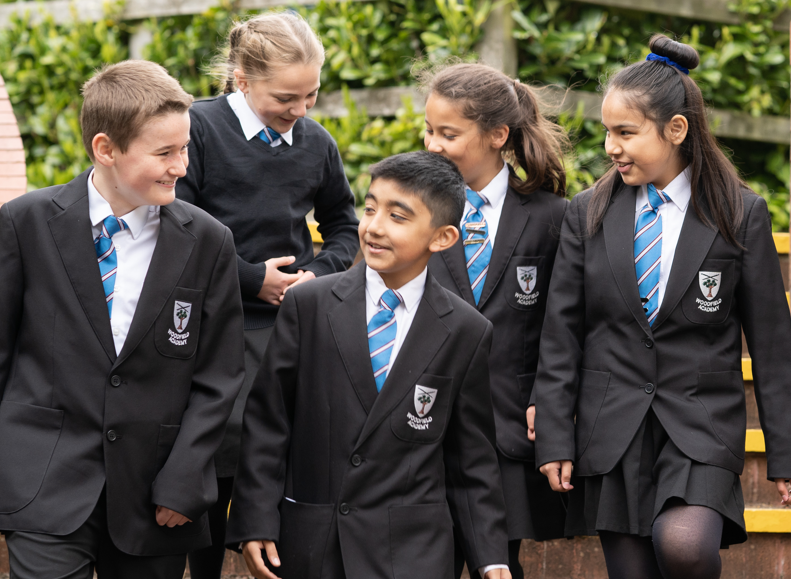 Woodfield Academy,Studley Road Redditch,Worcestershire, B98 7HHTelephone 01527 527081Email admin@woodfield.worcs.sch.uk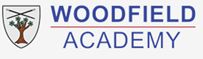 THE SCHOOL Woodfield Academy is a 9-13 co-educational comprehensive school with nearly 600 students on roll. It has three main feeder schools and accommodates year groups with 5 tutor groups in each. Woodfield converted to an academy in 2012 and its present Headteacher has been in post since September 2021.   Woodfield Academy sits at the heart of Redditch and was judged to be a Good school in its last Ofsted inspection. The buildings and grounds are extensive and we are very lucky to learn in the buildings we have. The pupils have access to all the facilities from Year 5 which make the three-tier system unique in that pupils receive specialist teaching in the foundation subjects. We are well equipped with two Science labs, a designated technology block with cooking and resistant materials equipment, a library, a gym, a main hall with staging for performances, 2 ICT suites and a full size astro-turf which is the envy of the local community. THE POST The current headteacher was appointed in September 2021 and this vacancy has arisen due to the existing post being held in an acting capacity. The headteacher is now able to establish a senior leadership team which shares the same values and common goals, whilst making the Academy a leading educational establishment within Worcestershire. All applicants need to share a united vision where wearing the badge with pride is essential and that being part of the Woodfield team is a privilege. SALARY RANGE  L8 to L12CONTRACT TERM Permanent, full-time 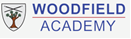 HOW TO APPLYApplications are invited from suitably qualified candidates using the school’s own application form, which is available below and also from the school’s website. The form should be completed in full and be accompanied by a letter of not more than two sides of A4, in which you should clearly explain why you wish to apply for this post in this school, at this time and why you think you are a good candidate for this position. Applications may be submitted by post or electronically (please save attachments in either a .doc or a .docx format) to: Mrs Sharon Little e-mail: sll57@woodfield-academy.org.ukTelephone: 01527 527081  Should candidates wish to visit the school prior to the closing date for applications, on either Friday 24th September, Tuesday 28th September or Thursday 30th September, please contact Sharon Little by e-mail or telephone for an appointment. Shortlisting for interview will take place soon after the closing date. We hope to send out invitations to interview shortly after Thursday 7th October 2021. Please note that not all candidates for whom we request references will necessarily be invited for interview. 